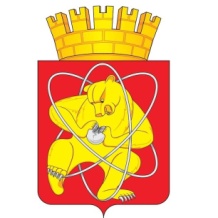 Муниципальное образование «Закрытое административно – территориальное образование Железногорск Красноярского края»СОВЕТ ДЕПУТАТОВ  ЗАТО  г. ЖЕЛЕЗНОГОРСК РЕШЕНИЕ20 июля 2017 г.                                                                                                                                   21-86Рг. Железногорск           О внесении изменений в решение Совета депутатов ЗАТО г. Железногорск от 27.10.2016 № 13-57Р «Об утверждении Прогнозного плана (программы) приватизации муниципального имущества ЗАТО Железногорск на 2017 год»В соответствии с Федеральным законом от 21.12.2001 № 178-ФЗ «О приватизации государственного и муниципального имущества», на основании     ст. 28, ч. 4 ст. 50 Устава  ЗАТО Железногорск, решения городского Совета ЗАТО Железногорск от 29.06.2006  № 14-72Р «Об утверждении Положения о порядке и условиях приватизации муниципального имущества ЗАТО Железногорск Красноярского края», Совет депутатов  ЗАТО г. ЖелезногорскРЕШИЛ:Внести следующие изменения в Приложение  к решению Совета депутатов ЗАТО г. Железногорск  от 27.10.2016 № 13-57Р «Об утверждении Прогнозного плана (программы) приватизации муниципального имущества ЗАТО Железногорск на 2017 год»:Подраздел 1.1 «Нежилые здания»  дополнить строкой  1.1.4 следующего содержания:Подраздел 1.2 «Нежилые помещения»  дополнить строками  1.2.4- 1.2.6  следующего содержания:Раздел 1 «Объекты недвижимости» дополнить подразделом 1.3 «Сооружения» следующего содержания:	2. Контроль над исполнением настоящего решения возложить на председателя постоянной комиссии Совета депутатов ЗАТО г. Железногорск по вопросам экономики, собственности и ЖКХ Д.А. Матроницкого.	3. Настоящее решение вступает в силу после его официального опубликования.Глава ЗАТО г. Железногорск 	       	 			                  В.В. Медведев           1.1.4.Нежилое здание (механическая мастерская)Красноярский край, ЗАТО Железногорск,        д. Шивера, ул. Центральная, 17А1.2.4.Нежилое помещениеКрасноярский край, ЗАТО Железногорск,            г. Железногорск, ул. Пушкина, д. 30, пом. 651.2.5.Нежилое помещениеКрасноярский край, ЗАТО Железногорск,           г. Железногорск, ул. Школьная, д. 56Г, пом. 101.2.6.Нежилое помещениеКрасноярский край, ЗАТО Железногорск,           г. Железногорск, ул. Советской Армии, д. 28А/1, пом. 1Сооружения.Сооружения.Сооружения.1.3.1.Сооружение (благоустройство машинного двора)Красноярский край, ЗАТО Железногорск,        д. Шивера, в районе нежилого здания ул. Центральная, 17А